Publicado en Vitoria el 17/04/2024 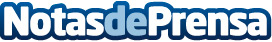 La planta de bebidas de KAS y Pepsi en el País Vasco será emisiones netas cero en 2025 Coincidiendo con su 50 aniversario, se convertirá en la primera planta de bebidas de PepsiCo a nivel mundial en conseguirlo, gracias a la electrificación de las operaciones de la planta y supondrá eliminar 1.834Tn de CO2 al año. Esta iniciativa pionera se enmarca en la estrategia de sostenibilidad "PepsiCo Positive" con el objetivo de reducir a nivel global para 2030 un 75% las emisiones en sus operaciones directas y un 40% en sus operaciones indirectas y ser emisiones netas cero en 2040Datos de contacto:Emma MontanéPepsiCo662 02 44 16Nota de prensa publicada en: https://www.notasdeprensa.es/la-planta-de-bebidas-de-kas-y-pepsi-en-el-pais Categorias: Nacional País Vasco Sostenibilidad Sector Energético http://www.notasdeprensa.es